Skill(s) to focus on in Activity/Drill: Improvised Evade and Pass Game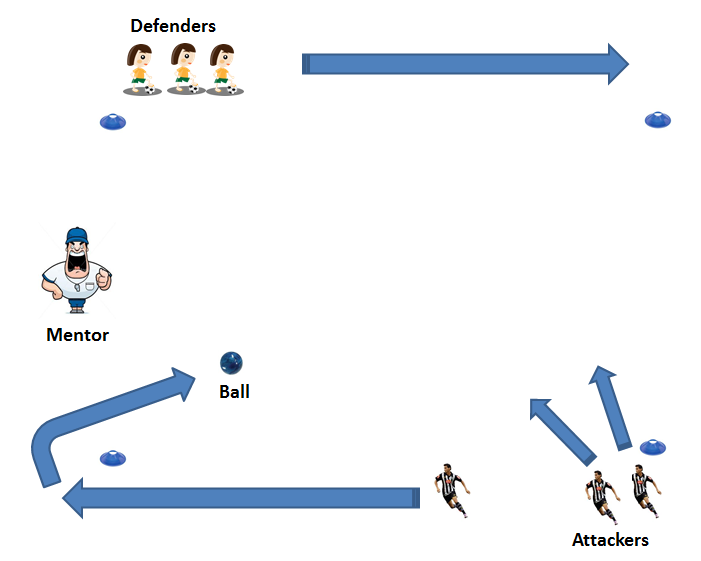 Description of Skill Activity3 Attackers V 3Defenders1st Attacker runs to ball2nd and 3rd Attackers run into space and look to receive the ballAttackers need to evade defenders and pass to a fellow attacker.If they complete 3 passes then the ball is returned to the mento.Defenders try to disrupt and try to win the ball. The they become attackers.Things to note and make players aware of:Receiving attackers finding space to receive the ball.Constant movement of playersVariations and Progressions of Drill:1 on 1 2 on 23 on 3 (intensity increases with numbers)Drill can be used for hurling or footballChange to foot pass only or short strike pass from hurley